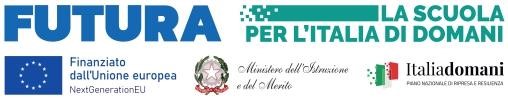 PIANO NAZIONALE DI RIPRESA E RESILIENZA, FINANZIATO DALL’UNIONE EUROPEA NEXT GENERATION EUALLEGATO A Al Dirigente Scolastico dell’ I I.I.S.S. “S. Caterina da Siena – Amendola Istanza  di partecipazione alla selezione di personale docente interno ( esperti e tutor) per il conferimento di incarichi nell’ambito dei progetti ricadenti nel PNRR: Investimento 2.1 “Didattica digitale integrata e formazione alla transizione digitale per il personale scolastico” (D.M. 12 aprile 2023, n. 66)Titolo: Formazione transizione digitale del personale scolasticoCodice progetto : M4C1I2.1-2023-1222-P-33073CUP: F54D23003050006Il/La sottoscritto/a _________________________________________________________ nato/a______________________________il_______________residente a ______________________________in  via/piazza_____________________________________n.____C. F.     |__|__|__|__|__|__|__|__|__|__|__|__|__|__|__|__|    tel/cell______________________________________________________________email__________________________________________ PEC_________________________________in servizio presso_____________________________________  con la qualifica di docente della disciplina_____________________________________________________  in possesso della laurea  in_________________________________________________________________CHIEDEDi partecipare alla selezione dell’avviso interno per l’attribuzione dell’incarico di: esperto formatore/tutor  󠆲e si rende disponibile a condurre le attività espresse per i seguenti percorsi: A tal fine DICHIARAsotto la propria personale responsabilità di:essere in possesso della cittadinanza italiana o di uno degli Stati membri dell’Unione europea;godere dei diritti civili e politici;non aver riportato condanne penali e non essere destinatario di provvedimenti che riguardano l’applicazione di misure di prevenzione, di sanzioni civili e di provvedimenti amministrativi iscritti nel casellario giudiziale;ovvero di aver riportato le seguenti condanne penali________________________________________________________________________________________di non avere procedimenti penali pendenti, ovvero di avere i seguenti procedimenti penali pendenti:_______________________________________________________________________________non essere stato/a destituito/a da pubblici impieghi;non trovarsi in nessuna delle situazioni di inconferibilità e/o incompatibilità previste dal D.lgs. n. 39/2013 e dall’art. 53, del d.lgs. n. 165/2001; non trovarsi in situazione di conflitto di interessi anche a livello potenziale intendendosi per tale quello astrattamente configurato dall’art. 7 del d.P.R. n. 62/2013; percorsi di potenziamento della Lingua Inglese (Intervento B – Docenti – Certificazioni Linguistiche B1/B2); di essere dipendente presso la seguente pubblica amministrazione ___________________________________ in qualità di_____________________________________di aver preso visione dell’Avviso e di approvarne senza riserva ogni contenuto.       Allega alla presentea) Scheda di autovalutazione   b)  Informativa debitamente sottoscritta per accettazione (Allegato C)      c) Curriculum vitaed) Fotocopia documento di riconoscimento in corso di validità.N.B.: La domanda priva degli allegati e non firmati non verrà presa in considerazioneDATA ________________________                                                                                               FIRMA                                                                                                                                               ____________________ Il/la  sottoscritto/a,  ai  sensi del D.lgs 196/2003 e del regolamento UE/679/2016,  autorizza  l’Istituto al trattamento dei dati contenuti nella presente nella presente autocertificazione esclusivamente nell’ambito e per i fini istituzionali della Pubblica Amministrazione previsti                                                                                                                                DATA ________________________                                                                                                                FIRMA 	__________________Percorsi di formazione sulla transizione digitaleEsperto formatore  Tutor Percorso formativo Metodologie didattiche innovative per l’insegnamento e l’ apprendimento connesse con l’utilizzo delle nuove tecnologiePratiche innovative di verifica e valutazione degli apprendimenti anche con l’utilizzo delle tecnologie digitaliPotenziamento dell’insegnamento nelle          discipline scientifiche, tecnologiche, ingegneristiche e  matematiche (STEM )Utilizzo etico e responsabile dell’intelligenza artificiale nella pratica didattica  Laboratori di formazione sul campo (in complementarietà con Scuola 4.0)Esperto formatore  Tutor Gestione didattica e tecnica degli ambienti di apprendimento innovativi e dei relativi strumenti tecnologici e dei laboratori, in complementarietà con "Scuola 4.0Didattica  e   insegnamento  dell’ informatica del pensiero computazionale e del coding, dell’intelligenza artificiale e della robotica, a partire dalla scuola dell’infanziaInsegnamento dell’educazione civica digitale e dell’educazione alla cittadinanza digitale e utilizzo consapevole delle tecnologie digitali da parte degli studenti